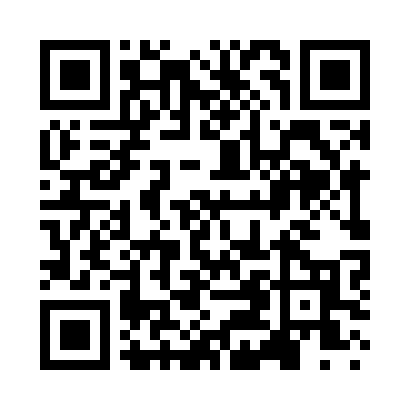 Prayer times for Fells Corners, Pennsylvania, USAMon 1 Jul 2024 - Wed 31 Jul 2024High Latitude Method: Angle Based RulePrayer Calculation Method: Islamic Society of North AmericaAsar Calculation Method: ShafiPrayer times provided by https://www.salahtimes.comDateDayFajrSunriseDhuhrAsrMaghribIsha1Mon3:525:331:065:078:3910:202Tue3:535:341:065:078:3910:193Wed3:545:341:075:088:3910:194Thu3:555:351:075:088:3810:185Fri3:555:351:075:088:3810:186Sat3:565:361:075:088:3810:177Sun3:575:371:075:088:3810:178Mon3:585:371:075:088:3710:169Tue3:595:381:085:088:3710:1510Wed4:005:391:085:088:3610:1511Thu4:015:391:085:088:3610:1412Fri4:025:401:085:088:3510:1313Sat4:035:411:085:088:3510:1214Sun4:055:421:085:088:3410:1115Mon4:065:431:085:088:3410:1016Tue4:075:431:085:088:3310:0917Wed4:085:441:085:078:3210:0818Thu4:095:451:085:078:3110:0719Fri4:115:461:095:078:3110:0620Sat4:125:471:095:078:3010:0521Sun4:135:481:095:078:2910:0322Mon4:145:491:095:078:2810:0223Tue4:165:491:095:078:2710:0124Wed4:175:501:095:068:2710:0025Thu4:185:511:095:068:269:5826Fri4:205:521:095:068:259:5727Sat4:215:531:095:058:249:5628Sun4:225:541:095:058:239:5429Mon4:245:551:095:058:229:5330Tue4:255:561:095:058:219:5131Wed4:275:571:095:048:209:50